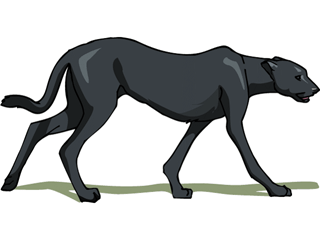 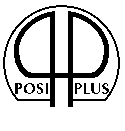 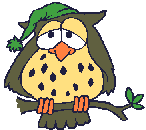 	              		         NIEUWJAARSRECEPTIE  2018Wow….. allemaal beestjes  in de Shamrock, Euromarktlaan, 24     8700  Tielt.  Tel. 051 / 40.15.31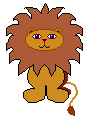 waar jullie    verwacht worden op 13 januari 2018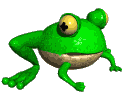 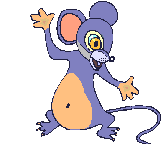 om 19u30  in de grote       spiegelzaal.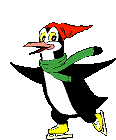 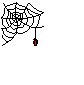 Graag jullie bijdrage 60 euro pp  storten tegen uiterlijk  4 januari  2018  op de rek.van Posiplus:  BE86 7512 0187 7450.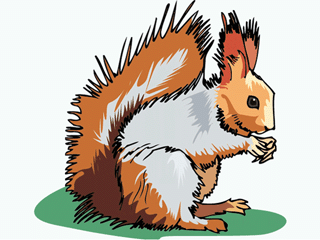 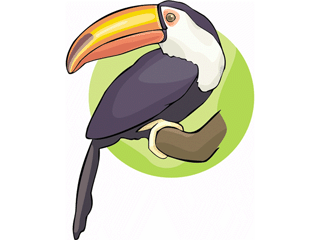 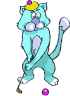 Wij zullen jullie graag verwelkomen!  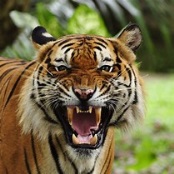 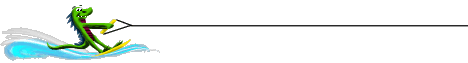 Vriendelijke groeten. 	Het bestuur : Noël en Denise, Godfried en Titi, Johan en Magda, Claudine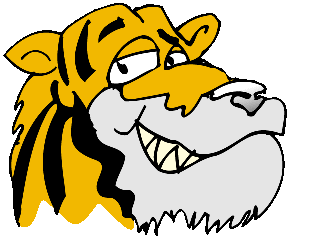 